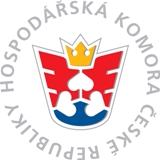 Z Á V A Z N Á   P Ř I H L Á Š K A  na podnikatelskou misi doprovázející náměstka ministra zahraničních věcí ČR v termínu 10.10.-14.10.2016 do KanadyObjednatel /firma/:Sídlo (vč. PSČ): Kontaktní osoba:   Telefon:    							E-mail: www stránky:  					       IČO:     		        		   DIČ:  Člen Hospodářské komory ČR*:   ANO    -    NE  Zálohu na účastnický poplatek ve výši 1.588,- EUR nebo 42.900,- Kč uhradím na účet HK ČR na základě zálohové faktury u ČS a.s.,  č.ú.: 997402/0800, V.S: 02-16-27Účastnický poplatek zahrnuje: Zpáteční letenku Praha - Toronto,  3x ubytování se snídaní, poplatek za organizaci firemních jednání, službu pracovníků HK ČR po dobu mise a organizační náklady HK ČR spojené s přípravou mise.HK ČR nezajišťuje pojištění! Níže podepsaný potvrzuje, že přihlašovaná společnost není ve sporu se státem, nemá vůči státu nevyrovnané závazky a jí vysílaný účastník mise není trestně stíhán. Nedílnou součást této přihlášky tvoří Všeobecné obchodní podmínky HK ČR pro poskytování služeb v souvislosti s pořádáním podnikatelských misí do zahraničí. Objednatel prohlašuje, že se s nimi seznámil a že s nimi souhlasí. http://www.komora.cz/VOP V případě, že počet zájemců bude převyšovat počet míst, které budeme mít k dispozici, vyhrazujeme si právo omezit účast na jednu osobu za firmu. Zástupci firem, kteří pobývají na místě nebo se na místo dopraví po vlastní ose, se mohou k misi připojit. V takovém případě připravíme individuální kalkulaci. V  	  	Dne	                          								          			          		  razítko a podpis zákonného zástupce firmy                                                                                                                            